PHÒNG GDĐT HUYỆN THANH TRÌ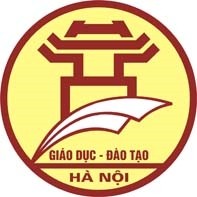 THCS VẠN PHÚCCỘNG HÒA XÃ HỘI CHỦ NGHĨA VIỆT NAMĐộc lập - Tự do - Hạnh phúc===oOo===Thanh Trì, ngày 30 tháng 1 năm 2023LỊCH CÔNG TÁC TUẦNTừ ngày 30/1/2023 đến ngày 4/2/2023HIỆU TRƯỞNGĐặng Thị ThảoBuổiGiờHọ và tênNội dung công việcĐịa điểmLãnh đạo / Người phối hợpThứ Hai 30/1Thứ Hai 30/1Thứ Hai 30/1Thứ Hai 30/1Thứ Hai 30/1Thứ Hai 30/1    S:07:30Đặng Thị Thảo - Hiệu trưởngLàm việc tại trường    S:11:00Đặng Thị Thảo - Hiệu trưởngHọp Công đoànC:14:00Đặng Thị Thảo - Hiệu trưởngLàm việc tại trường    S:07:30Phạm Thị Đức Hạnh – Phó Hiệu trưởngLàm việc tại trường    S:11:00Phạm Thị Đức Hạnh – Phó Hiệu trưởngHọp Công đoànC:14:00Phạm Thị Đức Hạnh – Phó Hiệu trưởngLàm việc tại trườngThứ Ba 31/1Thứ Ba 31/1Thứ Ba 31/1Thứ Ba 31/1Thứ Ba 31/1Thứ Ba 31/1S:07:30Đặng Thị Thảo - Hiệu trưởngLàm việc tại trườngC:14:00Đặng Thị Thảo - Hiệu trưởngLàm việc tại trườngS:07:30Phạm Thị Đức Hạnh – Phó Hiệu trưởngLàm việc tại trườngC:14:00Phạm Thị Đức Hạnh – Phó Hiệu trưởngTrực và làm việc tại trườngThứ Tư ½Thứ Tư ½Thứ Tư ½Thứ Tư ½Thứ Tư ½Thứ Tư ½S:07:30Đặng Thị Thảo - Hiệu trưởngLàm việc tại trườngC:14:00Đặng Thị Thảo - Hiệu trưởngLàm việc tại trườngS:07:30Phạm Thị Đức Hạnh – Phó Hiệu trưởngTrực và làm việc tại trườngC:14:00Phạm Thị Đức Hạnh – Phó Hiệu trưởngTrực và làm việc tại trườngThứ Năm 2/2Thứ Năm 2/2Thứ Năm 2/2Thứ Năm 2/2Thứ Năm 2/2Thứ Năm 2/2    S:07:30Đặng Thị Thảo - Hiệu trưởngLàm việc tại trườngC:14:00Đặng Thị Thảo - Hiệu trưởngBồi dưỡng HSNK khối 6,7,8BuổiGiờHọ và tênNội dung công việcĐịa điểmLãnh đạo / Người phối hợp    S:07:30Phạm Thị Đức Hạnh- Phó Hiệu trưởngTrực và làm việc tại trườngC:14:00Phạm Thị Đức Hạnh- Phó Hiệu trưởngBồi dưỡng HSNK khối 6,7,8Thứ Sáu 3/2Thứ Sáu 3/2Thứ Sáu 3/2Thứ Sáu 3/2Thứ Sáu 3/2Thứ Sáu 3/2S:08:00Đặng Thị Thảo - Hiệu trưởngLàm việc tại trườngC:14:00Đặng Thị Thảo - Hiệu trưởngTrực và làm việc tại trường.S:07:30Phạm Thị Đức Hạnh – Phó Hiệu trưởngTrực và làm việc tại trườngC:14:00Phạm Thị Đức Hạnh – Phó Hiệu trưởngTrực và làm việc tại trườngThứ Bảy 4/2Thứ Bảy 4/2Thứ Bảy 4/2Thứ Bảy 4/2Thứ Bảy 4/2Thứ Bảy 4/2S:07:30Đặng Thị Thảo - Hiệu trưởng  Làm việc tại trườngC:14:00Đặng Thị Thảo - Hiệu trưởngBồi dưỡng HSNK khối 6,7,8S:07:30Phạm Thị Đức Hạnh – Phó Hiệu trưởngLàm việc tại trườngC:14:00Phạm Thị Đức Hạnh – Phó Hiệu trưởngBồi dưỡng HSNK khối 6,7,8